Техническое задание для изготовления стендаОписание конструкцииКонструкция мобильная, выполнена из качественных комплектующих. Стенд максимально просматриваемый. Вертикальные металлические опоры по периметру, стеклянные пролеты между ними. Внутреннее пространство разделено  на 3 части: экспозиция(70%), переговорная(25%), хоз.блок(5%). По высоте стенд представлен двумя частями: 1 экспозиция, 2 вывеска. Высота экспозиции 2 метра, вывеска(стекло) по периметру 80-100 см. Стенд оборудован подсветкой, эффектно выделяющей экспозицию и название бренда. 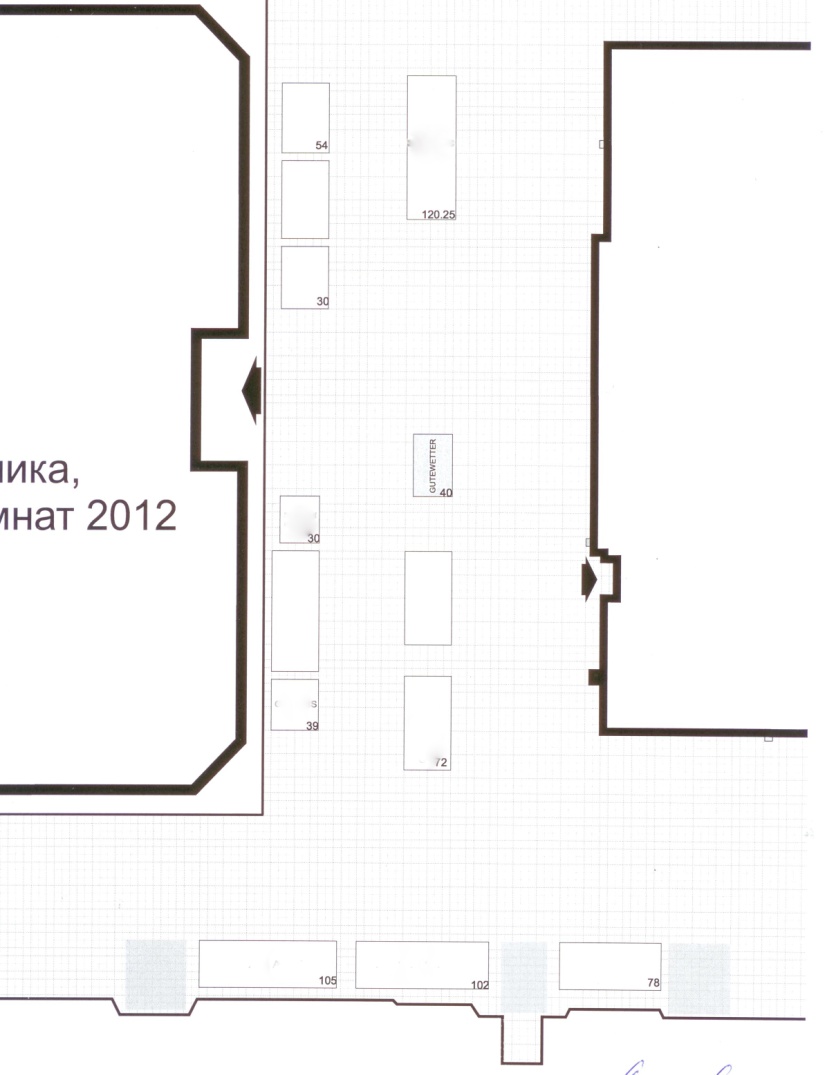 								 	Срок изготовления стенда15 февраля 2012Срок предоставления ком.предложенияопределяется поставщиком работ, таким образом, чтобы к указанному сроку стенд был изготовленПлощадь стенда40 м2Длина/Ширина8x5Высота4 м